Задания для олимпиады по географии. 9 класс.Часть 11. В каком варианте столица государства названа неправильно?А. Финляндия - ХельсинкиБ. Швеция - СтокгольмВ. Иран - ТегеранГ. Испания - БарселонаД. Чили - Сантьяго2. В каком из высказываний говорится об отраслях международной специализации?А. главными статьями экспорта Ливии и Алжира является нефть.Б. доля совместных предприятий в зарубежной сети японских компаний составляет 33%.В. ярким примером международных научно-технических связей является программа «Интеркосмос»Г. целью АСЕАН является создание общей зоны свободной беспошлинной торговли3. Определите продукцию химии органического синтеза: А. моющие средстваБ. красителиВ. пластмассыГ. минеральные удобрения
Д. сода4. Территория, вошедшая в состав РСФСР в сороковых годах XX века, - это: А. Новгородская областьБ. Брянская областьВ. Тувинская АССРГ. Смоленская область5. Что не является особенностью экономико-географического положения Северного экономического района:А. приморское положениеБ. приграничное положениеВ. окраинное положениеГ. отсутствие выхода к морям6. К основным чертам территориальных различий в хозяйстве России не относится следующая характеристика:А. высокие различия в доходах населенияБ. высокая концентрация населения в Восточной экономической зоне В. концентрация экономического потенциала в крупных городах
Г. неоднородность природных условий7. При определении отраслей специализации региона, какое из следующих утверждений является верным?А. в данной отрасли занята большая часть населения районаБ. в структуре выпускаемой продукции региона, доля данной отрасли наибольшаяВ. имеющиеся на территории полезные ископаемые способствуют развитию этой отраслиГ. выгодное географическое положение определило размещение предприятий данной отрасли8. Выделите экономический район, на территории которого сосредоточены основные запасы олова:А. Поволжский Б. Северо-Западный В. Дальневосточный Г. Северный9. «Ехать в Тулу со своим самоваром» означает привозить то, что в избытке производится в данном месте. Укажите товар, с которым не нужно ехать в Самару:А. бумагаБ. металлВ. автомобилиГ. сахар Д. удобрения 10. Экономико-экологические особенности АЭС - это ... А. свобода размещения Б. экологическая чистота производства В. трудоемкость эксплуатации Г. возобновляемость используемых ресурсовД. низкая себестоимость энергии11. Куросио – это:А. мореБ. озероВ. течениеГ. месторождение минеральных вод12. На какой из параллелей солнце бывает в зените:А. 40ºс.ш.Б. 20ºс.ш.В. 40ºю.ш.Г. 60ºю.ш.13. Муссонный тип климата характерен для:А. ПриморьяБ. Западной СибириВ. Восточно-Европейской равниныГ. Северного Кавказа14. Горы Атлас расположены на:А. юге АвстралииБ. востоке ЕвразииВ. западе Южной АмерикиГ. севере Африки15. К внутренним морям относятся:А. Средиземное и БалтийскоеБ. Баренцево и АравийскоеВ. Восточно-Китайское и СаргассовоГ. Лаптевых и Коралловое16. Река Миссури является притоком:А. АмазонкиБ. МиссисипиВ. НилаГ. Инда17. В Западной Сибири отсутствует природная зона:А. тундрыБ. тайгиВ. широколиственных лесовГ. смешанных лесов18. Определите примерную высоту горы, если у её подножия температура воздуха составила +16, а на вершине - -8 градусовА. 4 кмБ. 6 кмВ. 8 кмГ. 2 км19. Народ России, исповедующий ислам: А. кабардинцыБ. мордваВ. корякиГ. калмыкиД.осетиныЕ. чуваши20. Из какой зерновой культуры получают крупу для манной каши: А. просоБ. ячменьВ. пшеницаГ. овесД. гречиха21. К каким рекам приурочены целлюлозно-бумажные комбинаты? А. Сев. ДвинаБ. УралВ. ЕнисейГ. Колыма22. Назовите города-миллионеры России (по одному), занимающие самое северное положение - _________________, самое южное - _________________________ , самое западное - __________________________ и самое восточное - _________________.23.Определите субъект Российской Федерации по специализации его соседей. На востоке - область с развитой топливной промышленностью и черной металлургией. 
На юге - край - житница азиатской части страны. На западе - область, столица которой - единственный нефтеперерабатывающий центр граничащего с Уралом экономического района. На севере - область, специализирующаяся на лесном комплексе.24. Определите соответствие между производствами и городами, где они размещаются:А.Производство азотных удобрений 1.КыштымБ.Производство алюминия 2.КондапогаВ.Производство меди 3 НовомосковскГ.Производство бумаги 4. Волгоград25. О каком озере идет речь? Это озеро называют чудом природы. Удивительная чистота и прозрачность воды, огромная глубина (самое глубокое озеро нашей планеты), сказочная красота берегов производят неизгладимое впечатление на каждого, кто видел его хоть однажды…………..26. Что может свидетельствовать о том, что территория подвергалась покровному оледенению: А. одной из характерных форм рельефа местности являются "бараньи лбы"Б. распространение дюн и бархановВ. наличие моренных отложенийГ. развитие карстовых процессов27. Потепление, повышенная облачность и затяжные дожди характерны для:А. циклонаБ. тёплого фронтаВ. антициклонаГ. холодного фронта28. Богатство недр Урала объясняется:А. сложностью истории формированияБ. положением между фундаментами двух платформВ. ассиметрией склоновГ. складчато-глыбовым характером гор29. Желтозёмы и краснозёмы являются почвами: А. пустыньБ. степейВ. горных тундрГ. влажных субтропических лесов30. Определите, в каком из обозначенных буквами на фрагменте карты мира пунктов Солнце будет находиться выше всего над горизонтом в 5 часов по времени гринвичского меридиана.Примечание: При проведении олимпиады рекомендуется демонстрировать данное задание на экран.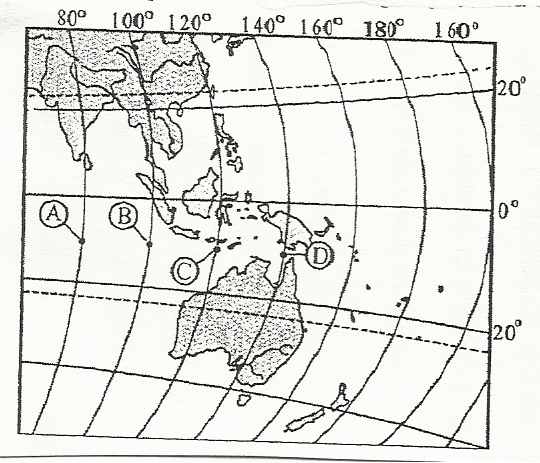 Часть 2Задание 1. Проанализировав карту, объясните принятое решение о размещении в г. Кемерове производства азотных удобрений? 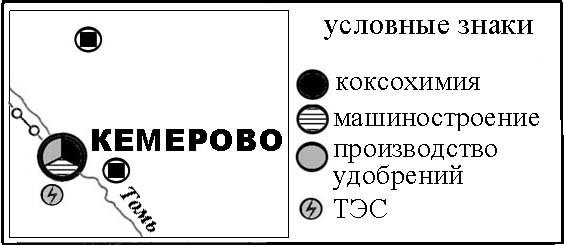 Задание 2. Мы перечислили стадии производства текстильной промышленности: отделка, прядение, первичная обработка, ткачество. Составьте схему внутреотраслевых связей. Какая продукция характерна для каждой стадии? Укажите, какие центры, связанные с данным производством, Вы знаете?Задание 3. Допишите начало статьи, вставляя нужные данные: _______________________ - одна из крупнейших стран СНГ, на севере которой находятся степные, а на юге полупустынные и пустынные природные комплексы. Столица государства «переехала» на север в город _________________. На юго-востоке расположено необычное озеро ________________________, западная часть которого пресная, а восточная - соленая. По запасам _______________________ руд занимает первое место в СНГ. В основе топливно-энергетического баланса лежит __________________________________.Задание 4. Определите субъект РФ, расположенный в бассейне двух морей (назовите их). В рельефе сочетаются среднегорья, возвышенности и низменные равнины (назовите формы рельефа). Осадков выпадает в основном от 400 до 800 мм в год, более 80% - в тёплый сезон (назовите тип климата). Распространены горные подзолистые, дерново-подзолистые и чернозёмовидные почвы (под какими типами лесов?). Здесь расположены крупные электростанции (назовите одну из них) и месторождения бурого угля (назовите). В сельском хозяйстве преобладает выращивание кукурузы, картофеля, сои, пчеловодство, звероводство, молочно-мясное животноводство. Задание 5. По некоторым характерным чертам определите субъекты федерации, их центры (напишите в правой колонке), а также экономический район__________ .Заполните пропуски в тексте.ОписаниеСубъект и центрСтарейший морской порт России. Крупнейший район лесозаготовок, лесопиления, лесоэкспорта и целлюлозно-бумажной промышленности. Подготовлено к эксплуатации месторождение алмазов, находится северный космодром ______ и производят атомные подводные лодки. Родина М.В. Ломоносова. На _______ островах в Белом море знаменитый монастырьКрай озер, гранитных скал, порожистых рек и водопадов. На р.Суна самый знаменитый водопад России - Кивач (высота 11м). Доля титульной нации, говорящей на одном с финнами языке, меньше 10%. Развиты лесная, целлюлозно-бумажная промышленность, алюминиевая, производство трелевочных тракторов. Регион знаменит производством лыж. Крупное месторождение железной руды: ______________. Здесь проходит Беломоро-Балтийский водный путь, находятся 2 крупнейших озера Европы: _________ и ____________